INTRODUCTION TO INTERNATIONAL HEALTH (IIH) (Course leader: Bruno Marchal)This course gives a broad introduction to international health. The focus is on determinants of health, poverty-related health problems in low-and middle-income societies, and principles of public health. It encompasses disease prevention and control, health service organisation, health policy and clinical laboratory organisation in resource-limited settings.This course targets two groups:(Junior) health professionals with a concrete interest and/or career perspective in international healthGraduated master students who aspire either a career as a clinical or biomedical professional or as clinical or biomedical scientist, working in reference labs, research institutions or agencies active in the Global South Professionals with significant experience in low- and middle-income countries are advised to explore courses which go beyond the introductory level (e.g. ITM master degrees or specialized short courses). This short course counts as a core course of the Master of Science in Public Health at ITM with the possibility of credit mobility in the tropEd network (see www.troped.org).Number of credits20 ECTSMODE OF STUDYThis course component is organized as a face-to-face course in Antwerp from the beginning of September to the end of December.LEARNING OBJECTIVESBy the end of the course, students should be able to:Discuss determinants of health in general and of health care seeking behaviour in particularAnalyse the main biomedical, clinical and epidemiological aspects of vector-borne diseases, tuberculosis, HIV/AIDS, bacterial diseases and anti-microbial resistance in order to manage their prevention and control at population and individual levelOrganise primary health care services taking into account local priorities and resource availability as well as the perspective of communities and patientsCritically analyse disease control programmes, applying scientific tools and methodsAnalyse the main epidemiological, programmatic and health system aspects of mother and child health Organize field laboratories and review their performance Understand the complexity of emergency situation and set up  appropriate responseDescribe the major issues in international health policy and development cooperationManage communication and teamwork in a multi-disciplinary settingCOURSE STRUCTURE and CONTENTThe IIH has three parts (Figure 1). Up to week 11, the programme is uniform for all students. The Introduction block focuses on concepts and tools of international health, epidemiology and statistics, and basic principles of qualitative research. This is followed by 4 thematic blocks that each address specific health problems: vector-borne diseases, HIV/AIDS, Bacteria and antimicrobial resistance, and Tuberculosis.From week 11, the programme splits in two tracks.  Students either choose for (1) Public health electives 2, Child health, and Reproductive and maternal health, or (2) Field lab preparedness. The latter focuses on the knowledge and skills to set up and run a district laboratory in resource-limited settings. In week 14-15, all students jointly do an integrated exercise on emergencies and follow lectures that integrate the different perspectives on health, policies, programmes and health care. In all thematic blocks, clinical and biomedical aspects of health problems are combined with a public health approach. Quantitative and qualitative research methods as well as topical issues in international health are discussed throughout the blocks.Figure 1 - Programme structure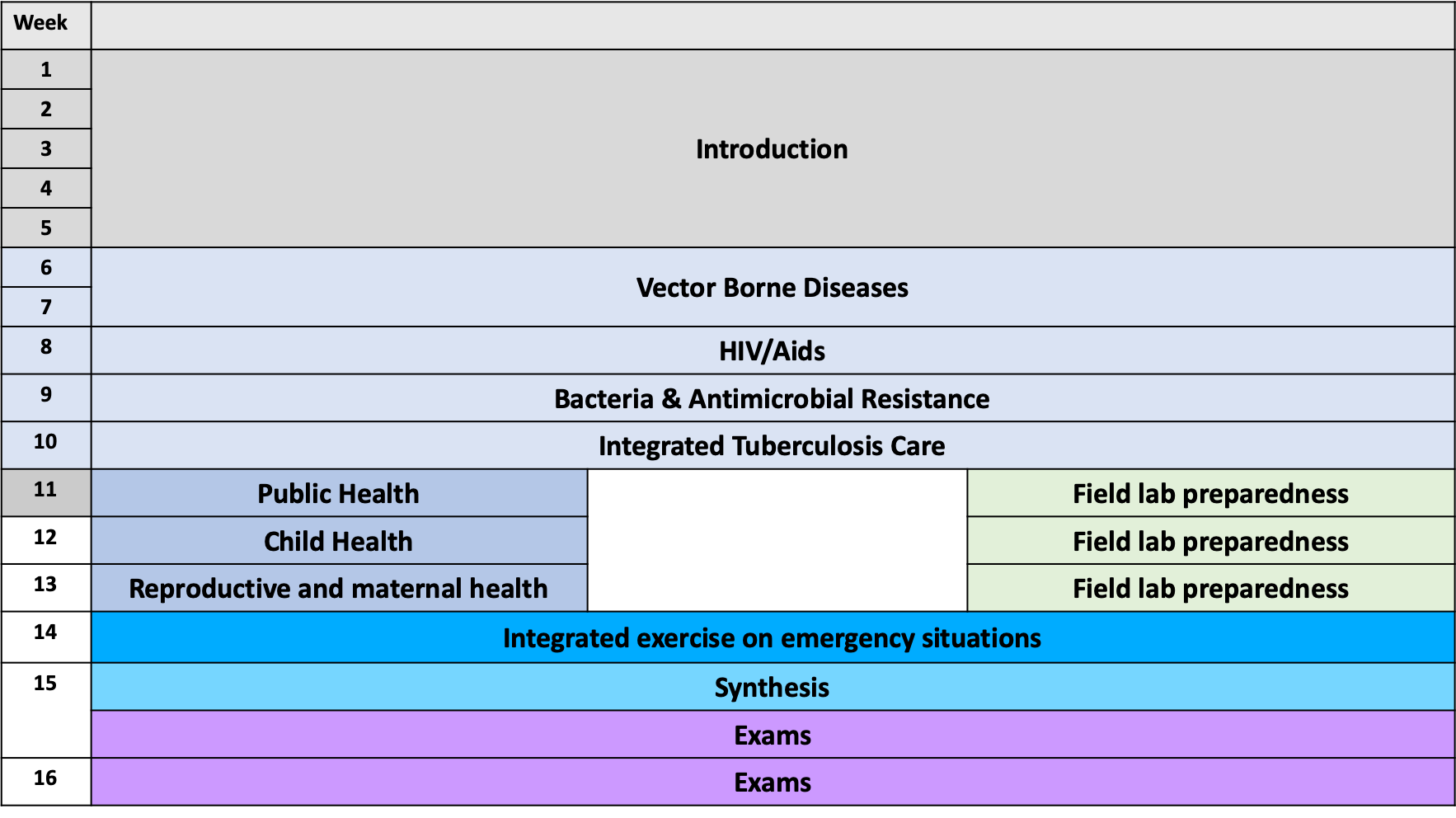 TEACHING AND LEARNING METHODSThe course uses a combination of lectures, interactive classes, (coached) group work and assignments, practical laboratory work and individual study. Contact hours are a combination of state-of-the-art lectures, debates and interactive classes, often focusing on cases or papers read before the lecture. Videos and films are used to illustrate cases. Critical reading skills are developed during plenary discussion of scientific papers. Group work and assignments are done outside formal contact hours in groups of 5-6 students. Plenary sessions with presentations by students and comments by expert panels conclude these assignments. Examples of group assignments include:Vertical analysis: systematic analysis of a health problem, from analysis of severity to development of an epidemiological model and identification of interventions.Group work on HIV/aids, using resources such as UNAIDS and WHO/HIV websites containing updated materials, data and guidelines Group exercise on a case study of an integrated tuberculosis programmeIntegrated exercise on outbreak labExercise on emergency settings using case studies, including the development of an action plan for an emergency in a conflict area and/or an epidemicLaboratory skills are taught through practical sessions throughout the programmeStudents use their personal time to study for the course and prepare exams. This includes using e-learning platforms such as the e-scart modules.The lecturers are drawn from all departments of ITM or are guest lecturers. All have extensive experience in resource-limited settings, which inspires their teaching is based on their field experience. Most lecturers have vast research experience in the field of health in resource-limited settings.StaffASSESSMENTParticipants are assessed through 7 tests (2 hours/test) 2 open-book tests: Epidemiology and Statistics (in week 5) and Public Health (week 15)5 closed-book tests: Vector-borne diseases, TB, HIV/Aids, Motherhood, and ChildhoodEach closed-book test consists of 2 components: essay questions (60-75% of mark) and a set of multiple-choice questions (25-40% of mark).Students pass when they succeed for all 7 tests with at least 50%.Students who fail a test are entitled to a re-sit exam.BibliographyThe table below presents a limited selection of the scientific papers, reports and books used during the lectures.BlockCoordinatorOther lecturersIntroductionBruno MarchalWerner Soors, Bea Vuylsteke, Tine VerdonckVector-borne diseasesKatja PolmanKatja Polman, Wim Van Bortel, Ana Rosanas, Marc Coosemans, Ludwig Apers, Idzi Potters, Anali Conesa, Philippe Buscher, Epco Hasker, Jean-Claude Dujardin, Veerle Van LerbergheHIV/AidsMarie LagaLut Lynen, Katrien Fransen, Marie Laga, Maria Zolfo, Therese Delvaux, Tom Decroo, Anja De Weggheleire, Wim Van DammeTuberculosisTullia Battaglioli, Leen RigoutsTullia Battaglioli, Leen Rigouts, Lut Lynen, Anali Conesa, Idzi Potters, Annelies Van Rie, Bruno MarchalBacteria and antimicrobial resistanceJan Jacobs, Anali ConesaMarianne Van de  Sande, Brecht Ingelbeen, Jan Jacobs,Erika Vlieghe, Wim Van Damme, Anali Conesa, Rafaella Ravinetto Public healthBruno MarchalRaffaëlla Ravinetto, Werner Soors, guest lecturersChild healthDeogratias KatsuvaDeogratias Katsuva, Jose Luis Penalvo, guest lecturersReproductive and maternal healthLenka Benova Lenka Benova, Thérèse Delvaux, Severine Caluwaerts and guest lecturersField Lab Preparedness Anali ConesaAnali Conesa, Idzi Potters, Jan Jacobs, Anne-Sophie Heroes, Birgit de Smet, Jef Verellen,  Thijs Van PouckeEmergenciesTemmy SunyotoTemmy Sunyoto, guest lecturersSynthesisBruno MarchalWerner Soors, Bruno MarchalBlockBibliographyIntroductionAtun R, de Jongh T, Secci F, Ohiri K, Adeyi O: Integration of targeted health interventions into health systems: a conceptual framework for analysis. Health Policy Plan 2010, 25(2):104-111.Buse K, Mays N, Walt G: Making health policy. Milton Keynes: Open University Press; 2005Carrin, Mathauer & Evans (2008) Universal coverage of health services: tailoring its implementation. Bulletin of the World Health Organization 86(11): 857-863Gilson L (2012) Health Policy and Systems Research. A methodology reader. Geneva: Alliance for Health Policy and Systems Research & World Health OrganisationGraham (2004) Social determinants and their unequal distribution: clarifying policy understandings. The Milbank Quarterly 82(1): 101-124Krieger (2017) Health equity and the fallacy of treating causes of population health as if they sum 100%. American Journal of Public Health 107(4): 541-549Van Belle S, Mayhew SH (2016) Public accountability needs to be enforced – A case study of the governance arrangements and accountability practices in a rural health district in Ghana BMC Health Services Research, 12(16).van Olmen J, Criel, B., Van Damme, W., Marchal, B., Van Belle, S., Van Dormael, M., Hoeree, T., Pirard, M., Kegels, G., De Brouwere, V. (2012) Analyzing health system dynamics. A framework. Antwerp: ITG PressWHO (2007) Everybody's business: Strengthening health systems to improve health outcomes: WHO's framework for action. In. Geneva: World Health OrganisationVector-borne diseasesBizimana P. Polman, K. Van Geertruyden JP, Nsabiyumva F, Ngenzebuhoro C, Muhimpundu E, Ortu G (2018) Capacity gaps in health facilities for case management of intestinal schistosomiasis and soil-transmitted helminthiasis in Burundi. Infectious Diseases of Poverty, 7, 9Busscher P, Czecchi G, Jamonneau V, Priotto, G. Human African trypanosomiasis. The Lancet, 390, 2397-409Burza S, Croft S, Boelaert M (2018) Leishmaniasis. Lancet 392 (10151); P951-970 Koram K, Molyneux M: When Is “Malaria” Malaria? The Different Burdens of Malaria Infection, Malaria Disease, and Malaria-Like Illnesses. American Journal of Tropical Medicine and Hygiene 2007, 77(Suppl. 6) 1-5)Ruizendaal, E. et al. (2014) Success or failure of critical steps in community case management of malaria with rapid diagnostic tests: a systematic review. Malaria Journal, 13:229WHO (2013) Control and surveillance of human African trypanosomiasis. WHO expert committee report; WHO, GenevaWilson AL, Boelaert M, Kleinschmidt I, Pinder M, Scott TW, Tusting LS, Lindsay SW. (2015) Evidence-based vector control? Improving the quality of vector control trials. Trends Parasitol. Aug;31(8):380-90Zimmerman P and Howes R. (2015) Malaria diagnosis for malaria elimination. Curr. Opin. Inf. Dis. 28, 5HIV/AidsBaral et al. (2013) Modified social ecological model: a tool to guide the assessment of the risks and risk contexts of HIV epidemics. BMC Public Health201313:482UNAIDS (undated) HIV Prevention 2020 road map Accelerating HIV prevention to reduced new infections by 75%. UNAIDS, GenevaWHO (2017) Guidelines for managing advanced HIV disease and rapid initiation of antiretroviral therapy. World Health Organisation, GenevaTuberculosisPai et al. Tuberculosis. Nat Rev Dis Primers. 2016 Oct 27;2:16076. Reid MJA et al. Building a tuberculosis-free world: The Lancet Commission on tuberculosis. Lancet. 2019;393(10178):1331-1384.  Van Deun A et al. Principles for constructing a tuberculosis treatment regimen: the role and definition of core and companion drugs. Int J Tuberc Lung Dis. 2018;22(3):239–245.WHO. Guidelines for treatment of drug-susceptible tuberculosis and patient care (2017 update). Geneva, WHO; 2017. WHO. Latent tuberculosis infection: updated and consolidated guidelines for programmatic management. Geneva, WHO;2018. WHO. Definitions and reporting framework for tuberculosis. 2013 revision, updated December 2014. Geneva, WHO; 2013.Bacteria and antimicrobial resistanceWHO. Global Action Plan on Antimicrobial Resistance. World Health Organization. GenevaPublic health van Olmen J, Criel, B., Van Damme, W., Marchal, B., Van Belle, S., Van Dormael, M., Hoeree, T., Pirard, M., Kegels, G., De Brouwere, V. (2012) Analyzing health system dynamics. A framework. Antwerp: ITG PressWHO (2007) Everybody's business: Strengthening health systems to improve health outcomes: WHO's framework for action. In. Geneva: World Health OrganisationChild healthFAO (2018), The State of Food Security and Nutrition in the World, Building Climate Resilience for Food Security and Nutrition; FAO, RomeScience/AAAS (2014), Addressing nutrition to improve global health, Science/AAAS Custom, CaliforniaUNICEF, (2011), Infant and Young Child Feeding, UNICEF, New York. WHO (2005) Handbook IMCI. Integrated Management of Childhood Illness. WHO. Department of Child and Adolescent Health and Development (CAH), Geneva WHO (2013) Guideline: Updates on the management of severe acute malnutrition in infants and children. Geneva, World Health Organization; WHO/UNICEF (2013) Ending preventable child deaths from pneumonia and diarrhoea by 2025. The integrated Global Action Plan for Pneumonia and Diarrhoea (GAPPD); WHO, GenevaReproductive and maternal healthCampbell O et al. The scale, scope, coverage, and capability of childbirth care. Lancet 2016. 388: 2193-2208.Countdown to 2030: tracking progress towards universal coverage for reproductive, maternal, newborn, and child health. Lancet 2018; 391: 1538–48Miller et al. Beyond too little, too late and too much, too soon: a pathway towards evidence-based, respectful maternity care worldwide. Lancet 2016; 388: 2176–92.Trends in maternal mortality: 1990 to 2015. Estimates by WHO, UNICEF, UNFPA, World Bank Group and the United Nations Population Division.WHO recommendations Intrapartum care for a positive childbirth experience. 2018.WHO recommendations on antenatal care for a positive pregnancy experience. 2016.Field Lab PreparednessIdzi Potters, Anali Conesa, Jan Jacobs (2019) Laboratory Notes: Parasitology-Bacteriology-Hematology.EmergenciesHealth in Humanitarian Crises Series. Lancet 2017 : 390(10109) Spiegel P, Checchi F, Colombo C, Paik E,  Health-care needs of people affected by conflict: future trends and changing frameworks, The Lancet, Vol 375, Jan 23, 2010.SynthesisGiusti D, Criel B, De Bethune X: Viewpoint: public versus private health care delivery: beyond the slogans. Health Policy Plan 1997, 12(3):192-198.Marchal B, Van Dormael M, Pirard M, Cavalli A, Kegels G, Polman K: Neglected Tropical Disease (NTD) control in health systems: the interface between programmes and general health services. Acta Tropica 2011, 120S:S177-S185van Olmen J, Criel, B., Van Damme, W., Marchal, B., Van Belle, S., Van Dormael, M., Hoeree, T., Pirard, M., Kegels, G., De Brouwere, V.: Analyzing health system dynamics. A framework. Antwerp: ITG Press; 2012Unger JP, Criel B: Principles of health infrastructure planning in less developed countries. Int J Health Plann Manage 1995, 10(2):113-128.